Drug Enforcement AdministrationControlled Substances Act Online: New ApplicationsUser ManualVersion 5.2April 14, 2021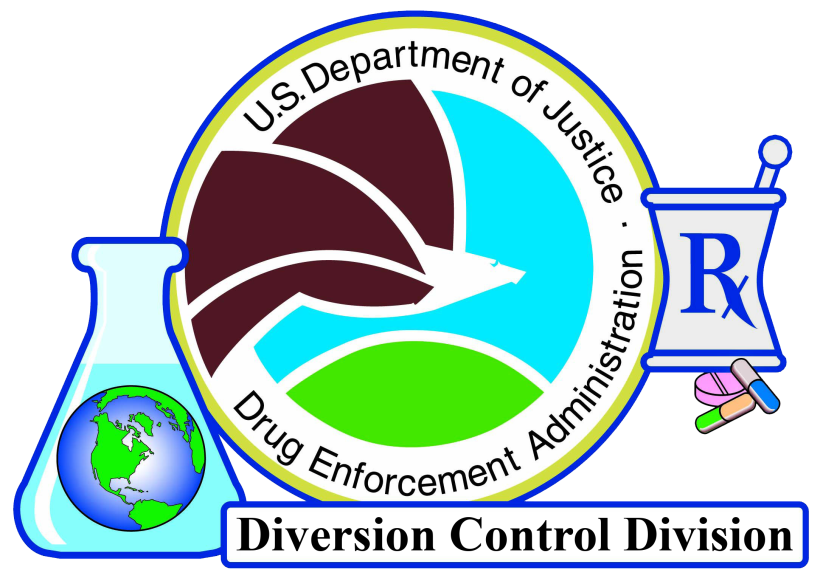 Change Control Page                                                         Signature PagePrefaceIt is the reader’s responsibility to ensure they have the latest version of this document. Questions should be directed to the owner of this document or the project manager.This document was developed by the Information Systems Division, Diversion Technology Section.ApprovalApproval of this document is contingent upon the review of and signatures by the project and program managers and by specified members of TQD.System OwnerAnna Pacula, ChiefDiversion Technology SectionInformation Systems Division(202) 307-3821anna.pacula@usdoj.govPrivacy InformationUnlimited DistributionCopies may be made without contacting the owner of the document.IntroductionIn 1970, the United States Congress created the Controlled Substances Act (CSA), legislation mandating that all entities manufacturing, distributing, dispensing, administering, and prescribing controlled substances must maintain an active registration within the Drug Enforcement Administration (DEA). All registrants must comply with all drug security, records accountability, and standards adherence requirements.The New Application web form allows potential applicants the ability to apply online for a DEA registration. Note that applying does not guarantee approval. Every application is subject to a thorough investigation, which may end in a rejected application. Application fees are nonrefundable.Basic NavigationDo not use the browser’s navigation buttons.Use the buttons at the bottom of the page to navigate the application. Button functionality is as follows:: proceed to the next page in sequence.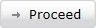 : return to the previous page.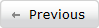 : exit the application. Note that any progress made will be lost.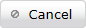 Required fields (indicated by an ‘*’) must be filled out properly before clicking                  .Hover the cursor over a field’s      button to receive a description of that field. 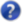 AccessThe New Application web form may be accessed by clicking the following link:https://apps.deadiversion.usdoj.gov/webforms2/spring/newLoginNote: the browser must support 128-bit encryption.Form/Business Activity Selection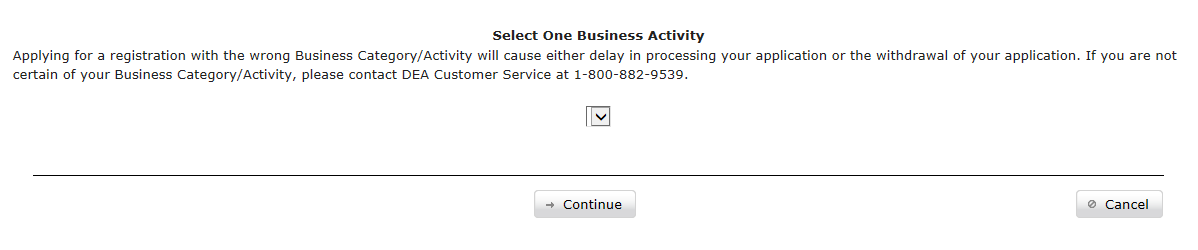 Figure 1: Select Business ActivityChoose one of the listed business activity categories. This will load a list of corresponding business activities into the drop-down box. See the following sections for a description of the available business activities. Go to section 2.0 for instruction on completing the application form.Form 224PractitionerA Practitioner is defined as a physician, dentist, veterinarian, or other individual licensed, registered, or otherwise permitted, by the United States or the jurisdiction in which he/she practices, to dispense a controlled substance in the course of professional practice, but does not include a pharmacist, a pharmacy, or an institutional practitioner.Mid-Level PractitionerA Mid-Level Practitioner (MLP) is an individual practitioner, other than a physician, dentist, veterinarian, or podiatrist, who is licensed, registered, or otherwise permitted by the United States or the jurisdiction in which he/she practices, to dispense a controlled substance in the course of professional practice. All business activities are authorized only to dispense controlled substances by the State in which they practice.MLP – Ambulance Service: any individual that works for a ground ambulance vehicle service with the provision of medically necessary supplies and services including an Advanced Life Support (ALS) assessment or at least one ALS intervention.MLP – Animal Shelter: any individual that uses controlled substances in the licensed care of animals within a private or state-run facility intended for the care of lost, abandoned, or surrendered animals.MLP – Doctor of Oriental Medicine: any practitioner of non–traditional medicine of predominantly Eastern origin. This does not include general practitioners or any other business activity that specializes in traditional Western medicine.MLP – Euthanasia Technician: any individual that employs pharmacological methods, including the injection of drugs and gases, in the euthanization of an animal.MLP – Homeopathic Physician: any individual who prescribes controlled substances and listed chemicals in the practice of homeopathic medicine.MLP – Medical Psychologist: any individual applying the application of psychological principles to the practice of medicine of both physical and mental disorders.MLP – Naturopathic Physician: any individual who prescribes controlled substances in the course of alternative, or naturopathic, medicine. MLP – Nursing Home: any private care facility providing residential accommodations with health care, especially for elderly people.MLP – Nurse Practitioner: any Advanced Practice Registered Nurse (APRN) educated with the knowledge base and decision-making skills to treat medical conditions without the supervision of a doctor.MLP – Optometrist: any medically trained individual licensed to deliver primary, secondary, and tertiary eye care.MLP – Physician Assistant: any nationally- certified and state-licensed medical professional able to prescribe medication.MLP – Registered Pharmacist: any individual with a license to practice the preparation, composition, and dispensation of drugs pursuant to a valid prescription.MLP – Certified Chiropractor: any individual certified and licensed to diagnose and treat mechanical disorders of the musculoskeletal system and prescribe drugs related to such treatmentMLP – Assistant Physician: any individual licensed as a Physician Assistant (PA). PAs in Kentucky, Puerto Rico, and US Virgin Islands may not prescribe controlled substances.PharmacyRetail Pharmacy: an entity permitted by the state in which it is located to prepare controlled substance orders for dispensing, pursuant to a valid prescription. Retail pharmacies should consult the Federal Register Notice and Pharmacy Manual before continuing. The links for both are provided below the drop-down menu.Central Fill Pharmacy: a pharmacy permitted by the state in which it is located to prepare controlled substances orders for dispensing, pursuant to a valid prescription transmitted to it by a registered retail pharmacy and to return the labeled and filled prescriptions to the retail pharmacy for delivery to the ultimate user. Such pharmacies shall be deemed “authorized” to fill prescriptions on behalf of a retail pharmacy only if the retail pharmacy and central fill pharmacy have a contractual relationship providing for such activities or share a common owner.Hospital/ClinicThis includes a hospital or other person (other than an individual) licensed, registered, or otherwise permitted, by the United States or the jurisdiction in which it practices, to dispense a controlled substance in the course of professional practice, but does not include a pharmacy. This business activity is not for individuals. A physical location at which any combination of inpatient, outpatient, or emergency medical services are provided, based upon authority granted by the State in which it is located. This includes any school, which provides medical services to human patients in the process of teaching medicine. This does not include individual practitioners, incorporated or otherwise, licensed to practice medicine in a State.Teaching InstitutionA Teaching Institution is a physical location where medicine is taught under the authority of a State accredited college or university. This business activity is not for individuals. A physical location where inpatient, outpatient, or emergency medical services are not provided to human patients, but where medicine is taught under the authority of a State accredited college or university. This does not include individual practitioners, incorporated or otherwise, licensed to practice medicine in a State.Active Military OnlyMilitary PharmacyA Military Pharmacy (PHARMACY – MIL) is an entity permitted to prepare controlled substance orders for dispensing, pursuant to a valid prescription for the United States Military and its personnel. Military HospitalA Military Hospital (HOSP/CLINIC – MIL) is a hospital or other person (other than an individual) licensed, registered, or otherwise permitted, by the United States Military to dispense a controlled substance in the course of professional practice. This does not include a pharmacy. This business activity is not for individuals. A physical location at which any combination of inpatient, outpatient, or emergency medical services are provided, based upon authority granted by the United States Armed.Military PractitionerA Military Practitioner (MILITARY-PRACTICTIONER) is a physician, dentist, veterinarian, or other individual licensed, registered, or otherwise permitted, by the United States Military to dispense a controlled substance in the course of professional practice. This does not include a pharmacist, a pharmacy, or an institutional practitioner.Military MLPA Military MLP (MLP – MIL) is an individual practitioner, other than a physician, dentist, veterinarian, or podiatrist who is licensed, registered, or otherwise permitted by the United States Military to dispense a controlled substance in the course of professional practice.Civil Service Practitioner/MLP Assigned to Military InstallationsPractitioner/DOD ContractorA  Practitioner Contractor with the Department of Defense (PRACT-DOD CONTRACTOR) is a physician, dentist, veterinarian, or other individual licensed, registered, or otherwise permitted by the United States and contracted with the DOD to dispense a controlled substance in the course of professional practice. This does not include a pharmacist, a pharmacy, or an institutional practitioner.Military MLP/DOD ContractorAn MLP Contractor with the Department of Defense (MLP-DOD Contractor) is an individual practitioner, other than a physician, dentist, veterinarian, or podiatrist, who is licensed, registered, or otherwise permitted by the United States and contracted with the DOD to dispense a controlled substance in the course of professional practice. All business activities are authorized only to dispense controlled substances by the State in which they practice.Form 225ManufacturerManufacturer: a business or facility that manufactures a drug or other substance, whether under a registration as a manufacturer or under authority of registration as a researcher or chemical analystManufacturer (Bulk): a business or facility that manufactures a drug or other substance in bulk quantity, whether under a registration as a manufacturer or under authority of registration as a researcher or chemical analystImporterImporter: a regulated person who, as the principal party in interest in the import transaction, has the power and responsibility for determining and controlling the bringing in or introduction of the controlled substance into the United StatesImporter (C, I, II): any person who imports or who acts as an import broker for importation of List I and List II chemicals into the United StatesExporterAn Exporter is a regulated person, who as the principal party in interest in the export transaction, has the power and responsibility for determining and controlling the sending of the controlled substance out of the United States.DistributorDistributor: a business or facility who does not administer or dispense controlled substances but delivers a controlled substance or listed chemical to another entity registered with the DEA.Chempack/SNS Distributor: a business or facility authorized to distribute self-centralized units placed in centralized locations with controlled substances (chempacks) from the Strategic National Stockpile (SNS) to enable first responders to quickly administer those lifesaving substancesReverse DistributorA Reverse Distributor includes individuals or businesses that perform a middleman service where controlled substances are collected from registrants and either returned to the manufacturer or arranged for disposal.ResearcherResearcher (II-V): any individual who conducts diligent and systematic inquiry or investigation into controlled substances listed in schedules II-VResearcher (I): any individual who conducts diligent and systematic inquiry or investigation into controlled substances listed in schedule ICanine HandlerA Canine Handler is any individual who works with trained police dogs in the detection of illegally possessed controlled substances.Analytical LabAn Analytical Lab is a business or facility who analyzes controlled substances through analytical chemistry. Form 510Chemical ManufacturerA Chemical Manufacturer is a business or facility who manufactures a listed chemical, whether under a registration as a manufacturer or under authority of registration as a researcher or chemical analyst.Chemical ImporterA Chemical Importer is a regulated person, who as the principal party in interest in the import transaction, has the power and responsibility for determining and controlling the bringing in or introduction of the listed chemical into the United States.Chemical ExporterA Chemical Exporter is a regulated person, who as the principal party in interest in the export transaction, has the power and responsibility for determining and controlling the sending of the listed chemical out of the United States.Chemical DistributorA Chemical Distributor is a grocery store, general merchandise store, drug store, or other entity or person whose activities as a distributor relating to drug products containing pseudoephedrine or phenylpropanolamine are limited almost exclusively to sales for personal use, both in number of sales and volume of sales, either directly to walk-in customers or in face-to-face transactions by direct sales.Form 363This form is for Narcotics Treatment Clinics (NTC). Every business activity in this category will participate in one or more of the following activities:Maintenance: anyone who dispenses for a period in excess of 21 days a narcotic drug in the treatment of an individual for dependence upon heroin or other morphine-like drugDetoxification: anyone who dispenses either short- or long-term a narcotic drug in decreasing doses to an individual in order to alleviate adverse physiological or psychological effects incident to withdrawal from the continuous or sustained use of a narcotic drug for the purposes of bringing the individual to a narcotic drug-free state within such period of time.Compounder: any person engaging in maintenance or detoxification treatment who also mixes, prepares, packages or changes the dosage form of a narcotic drug listed in Schedules II, III, IV or V for use in maintenance or detoxification treatment by another narcotic treatment program.The following business activities may be selected:Maintenance (MAINTENANCE)Detoxification (DETOXIFICATION)Maintenance and Detoxification (MAINT & DETOX)Compounder and Maintenance (COMPOUND & MAINT)Compounder and Detoxification (COMPOUND & DETOX)Compounder, Maintenance, and Detoxification (COMP/MAINT/DETOX)CSA Registration 
New Online ApplicationsThe images found in the sections below are composites of every field available, regardless of business activity. They are intended for illustration purposes only and are therefore not true representations of what users will see when applying for registration. Many of the fields appear for individuals rather than businesses or for specific business activities and will be noted where appropriate.First StepsPre-Acceptance ChecklistSelect business activities must acknowledge the completion of a pre-application checklist before completing a new application. A sample of the checklist is available in appendix B.0.List of Business Activities with Pre-Application Checklists:PractitionerPractitioner — MilitaryMLP — MilitaryPractitioner — DOD ContractorMLP — DOD ContractorResearcher IEmergency Medical ServicesStatement of UnderstandingAll individual military practitioners must upload a Statement of Understanding (SOU) acknowledging that the DEA number provided to the applicant is to be used for official duty in the care of DOD beneficiaries, and may not be used for any other category of patient. Furthermore, the applicant must acknowledge that the DEA number assigned will be used for prescribing and administering only and that it must be surrender the DEA Registration upon separation from military service.The SOU must be signed by the applicant and saved as a PDF for upload to DEA servers.The following business activities must complete an SOU:PractitionerPractitioner — MilitaryMLP — MilitaryPractitioner — DOD ContractorMLP — DOD Contractor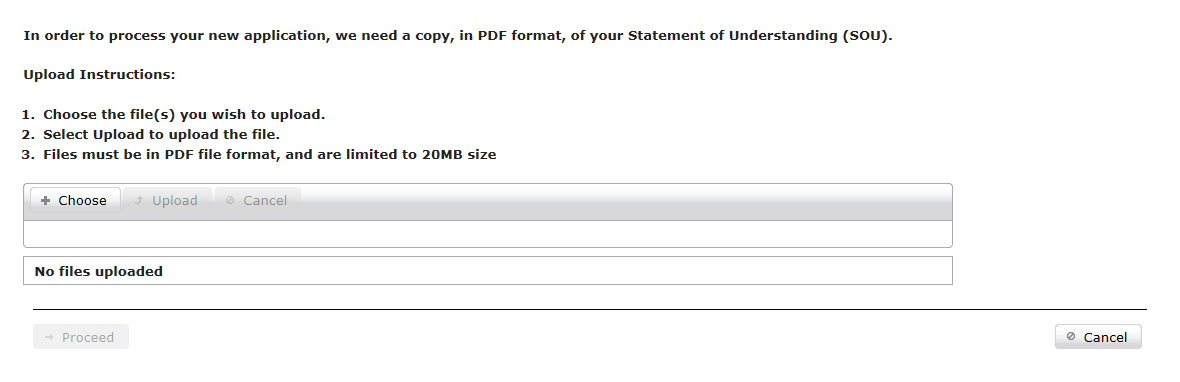 Figure 2: SOU, No Files UploadedComplete the following steps:Select the                   button.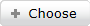 A dialogue window will open. Navigate to and select one or more SOU files.The SOU must be a PDF.More than one file may be uploaded at once.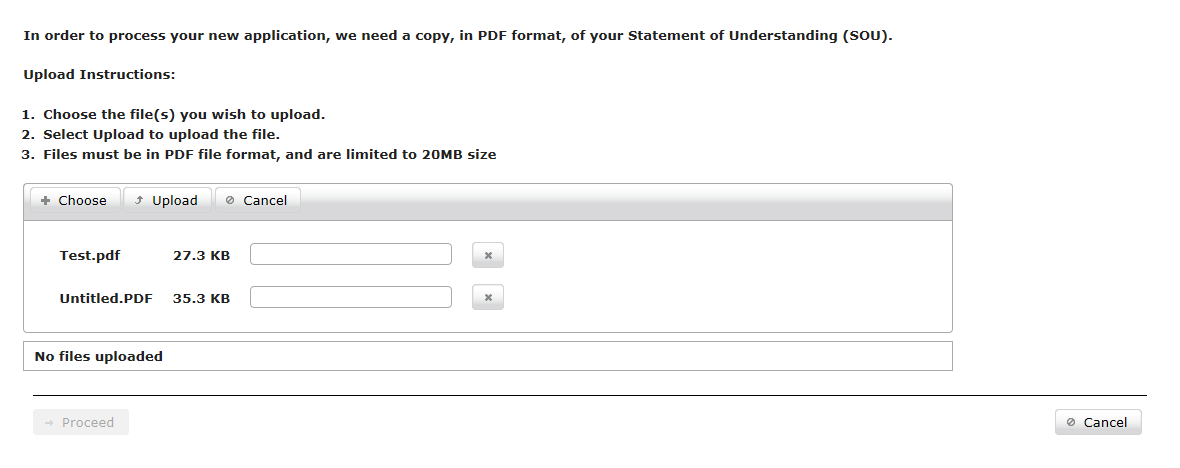 Figure 3: SOU, Files SelectedClick the                   button.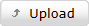 PDFs may be removed before and after clicking the                   button.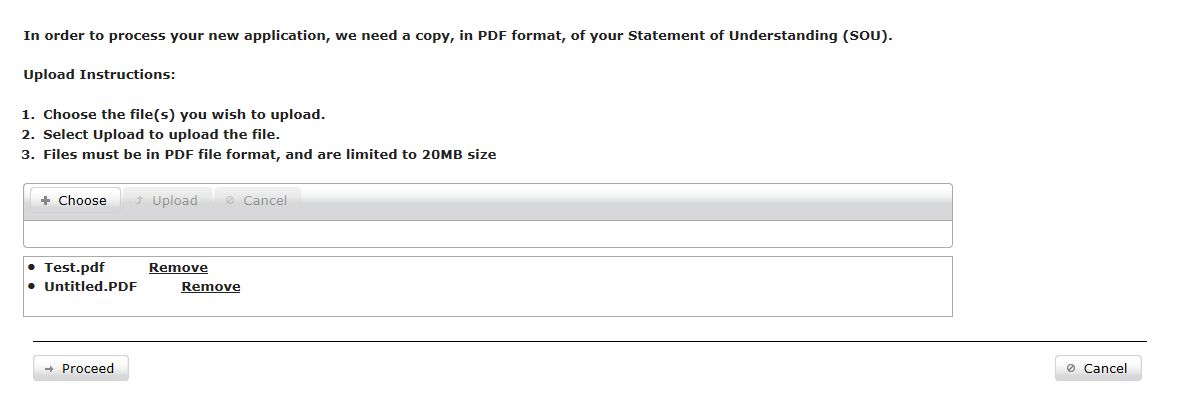 Click the                   button.Personal InformationPersonal Info - Page 1The first page of the New Application Form requests personal information. Fill out all required fields, and continue to the next page by clicking the                   button. Note that all entered information must be valid to proceed.Note that clicking the                  button will exit the online application, not just the current page.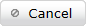 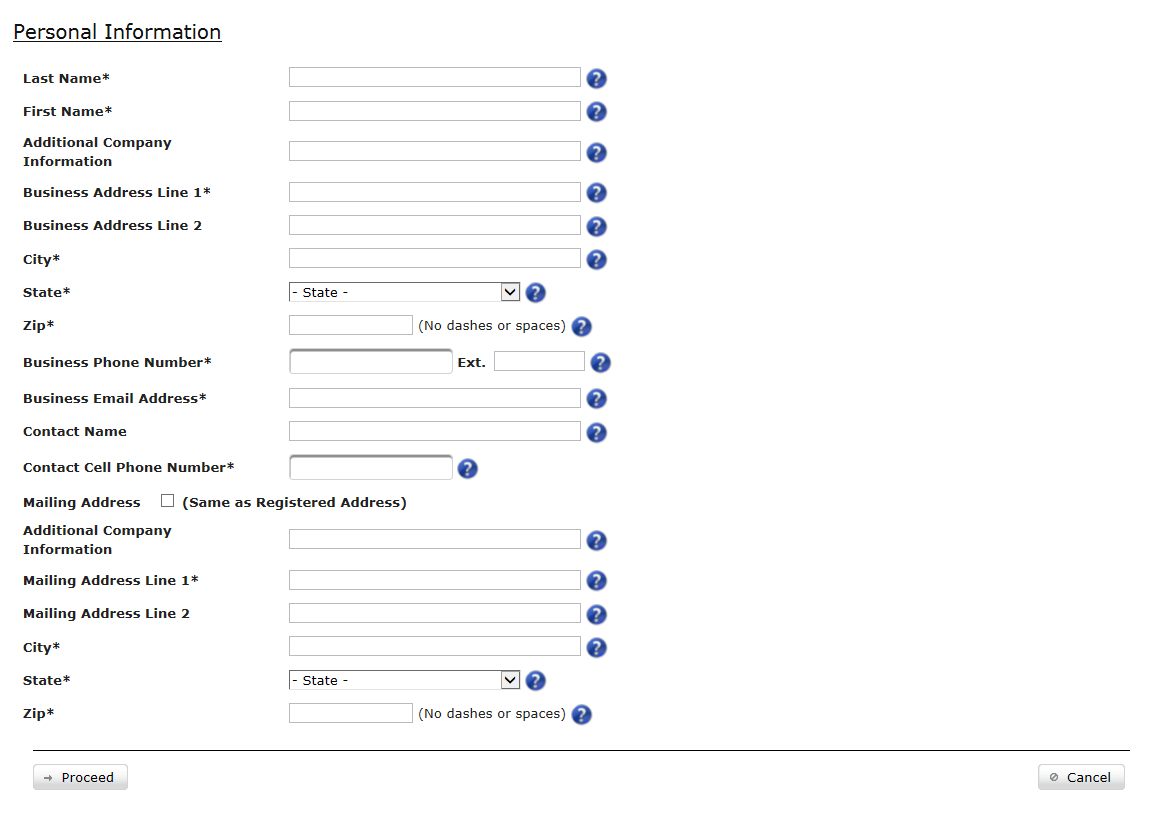 Figure 4: Personal Information, page 1Note that fields marked with an asterisk (*) are required fields.Last / Business Name: for businesses and other facilities, the name of the business or facility; for individual practitioners, the last name of the practitioner. This is a required field.First Name: the first name, middle initial and medical degree of the individual practitioner. This field only appears when an individual practitioner is selected as the business activity (i.e.: practitioner, medical psychologist, optometrist, etc.).  This is only a required field for individuals.Additional Company Information: any additional information concerning the registrant. This is usually a subdivision of the primary registrant or an individual doing business as the named registrant.Business Address Line 1: the physical address from which the registrant conducts business.This is a required field.The address must be between 2 and 60 characters.Only valid addresses will be accepted.Business Address Line 2: any additional address information, such as suite and apartment numbers, if required.City: the city in which the registrant conducts business.This is a required field.The city must be between 2 and 35 characters.The city must be valid for the entered state and zip code.State: the state in which the registrant conducts business, selected from the menu.This is a required field.The state must be valid for the entered city and zip code.Note that not every business activity is available in every state.Zip: the registrant’s postal code, plus four- (4) digit extension, if available.This is a required field.The zip code must be valid for the entered city and state.Business Phone Number: the registrant’s telephone number, plus extension, if available.This is a required field.Valid formats: 1234567890 or (123) 456-7890Business Email Address: the registrant’s email address.This is a required field.The email address must be no more than 60 charactersContact Name: the name of the business’s or individual’s primary contact.Contact Cell Phone Number: the business contact’s cell phone number.This is a required field.Valid formats: 1234567890 or (123) 456-7890The next fields contain the mailing information. Click the checkbox next to Mailing Address (same as Registered Address) if the mailing address is identical to the address entered in the above fields. The information will automatically be copied to the relevant fields. If the information is different, the following fields must be manually completed.Additional Company Information: any additional information concerning the registrant. This is usually a subdivision of the primary registrant or an individual doing business as the named registrant.Business Address Line 1: the physical address where the registrant may be contacted.This is a required field.The address must be between 2 and 60 characters.Business Address Line 2: any additional address information, such as suite and apartment numbers, if required.City: the city in which the registrant conducts business.This is a required field.The city must be between 2 and 35 charactersState: the state in which the registrant conducts business, selected from the drop-down menu. This is a required field.Zip: the registrant’s postal code, plus the four- (4) digit extension, if available. This is a required field.Personal Info - Page 2The Fee exempt checkbox is checked automatically for military business activities. Note that clicking the                  button will exit the online application, not just the current page.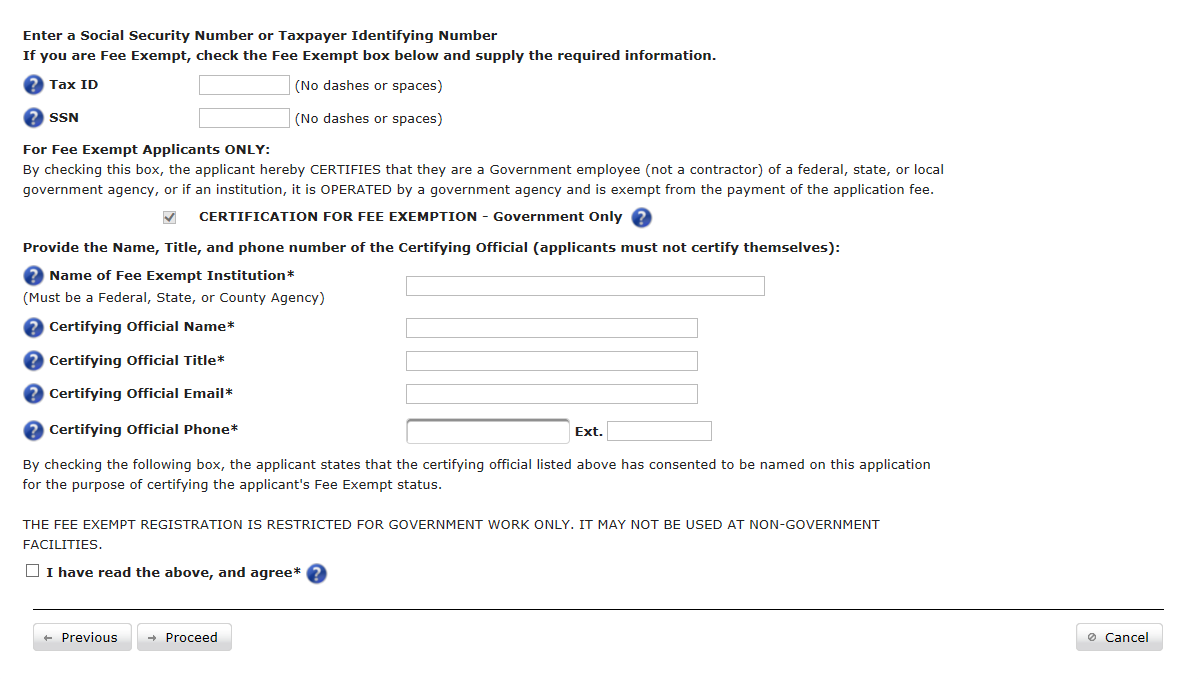 Figure 5: Personal Information, page 2Tax ID: the registrant’s Federal Tax Identification number.This is a required field for businesses.SSN: the Social Security Number (SSN) of either the registrant or the named contact.This is a required field for individuals.The SSN must be nine (9) characters.The following fields are applicable and required for government applicants only. Non-government applicants may click the                   button to continue to the next page.Certification for Fee Exemption: indicates that the applicant is eligible for fee exemption. This should only be clicked by government authorities. The box will be checked automatically for all military applicants.Name of Fee Exempt Institution: the name of the registrant’s organization. This field is applicable only when the Fee Exemption box has been checked. This is a required field.Certifying Official Name: the name of the individual at the facility authorizing the applicant for certification. This field is applicable only when the Fee Exemption box has been checked. This is a required field.Certifying Official Title: the certifier’s title. This field is applicable only when the Fee Exemption box has been checked. This is a required field.Certifying Official Email: the certifier’s email address. This field is applicable only when the Fee Exemption box has been checked. This is a required field.Certifying Official Phone: the certifier’s phone number, as well as the extension, if available. This field is applicable only when the Fee Exemption box has been checked. This is a required field.Once the Fee Exemption fields have been filled, applicants must acknowledge that they have read the following:THE FEE EXEMPT REGISTRATION IS RESTRICTED FOR GOVERNMENT WORK ONLY. IT MAY NOT BE USED AT NON-GOVERNMENT FACILITIES. Once applicants have checked the I have read the above and agree checkbox, click the                          button to continue to the next page. Note that if the application detects that the SSN entered is already in the system, a warning will display advising applicants to file a renewal application instead. However, it is possible to continue the application process with the entered SSN.Business Activity/SchedulesApplicants request drug schedules on this page. At least one selected drug schedule must be selected to complete this section.Note that clicking the                  button will exit the online application, not just the current page.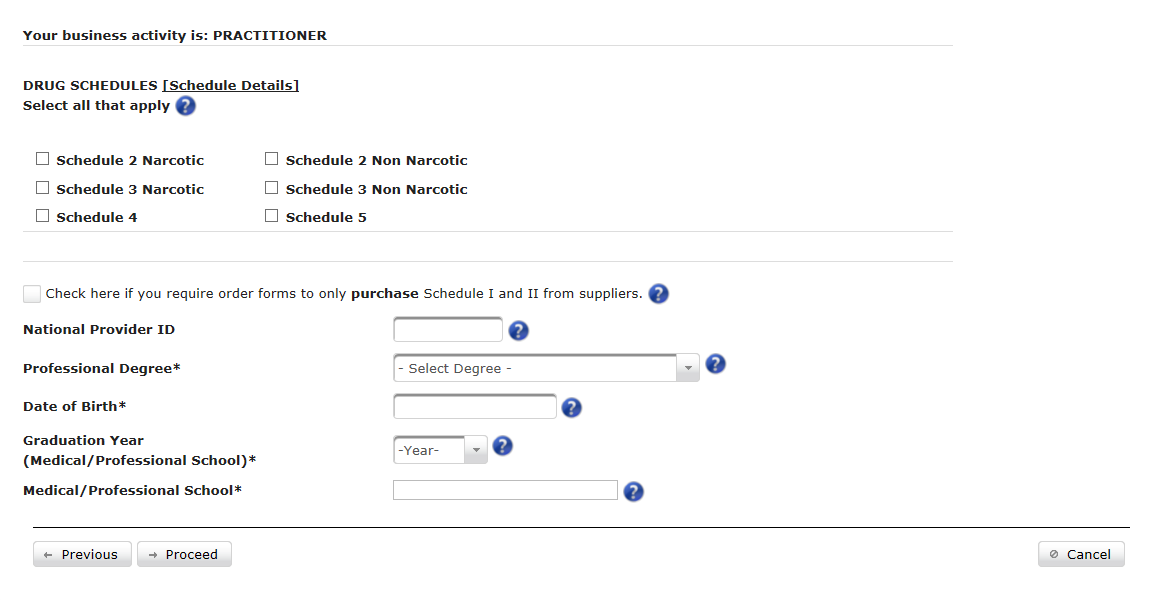 Figure 6: Business Activity/ScheduleDrug Schedules: select one or more of the available drug schedules. Some checkboxes will be unavailable depending on the selected business activity.Note: individual fee exempt MLPs use the state license from the issuing state instead of the applicant’s zip code to determine drug schedule eligibility. If no state license is available, it defaults to the state determined by the zip code.Note: Schedules available to an MLP will vary based upon state eligibility and selected business activity.National Provider ID: the registrant’s National Provider Identification number (NPI). This field is required for any Form 224 business activity. Note that NPIs must be entered in the correct format. Numbers must consist of ten (10) numeric characters and must not begin with a zero (0).Professional Degree: select the applicant’s degree from the drop-down menu. This applies to Individuals only.Date of Birth: enter the applicant’s (individual’s) date of birth. This applies to Individuals.Graduation Year: the year the applicant received a degree from medical school. This applies to Individuals only.Medical/Professional School: the medical school from which the applicant received a degree. This applies to Individuals only.Applicants who propose to purchase Schedules I and II drugs from suppliers must check that checkbox.Once the fields have been completed, click the                   button to continue to the next page. State LicensesApplicants enter state license and state-issued controlled substance license information on this page. This page will be unavailable if a state license is not required for the selected business activity.Note that clicking the                  button will exit the online application, not just the current page.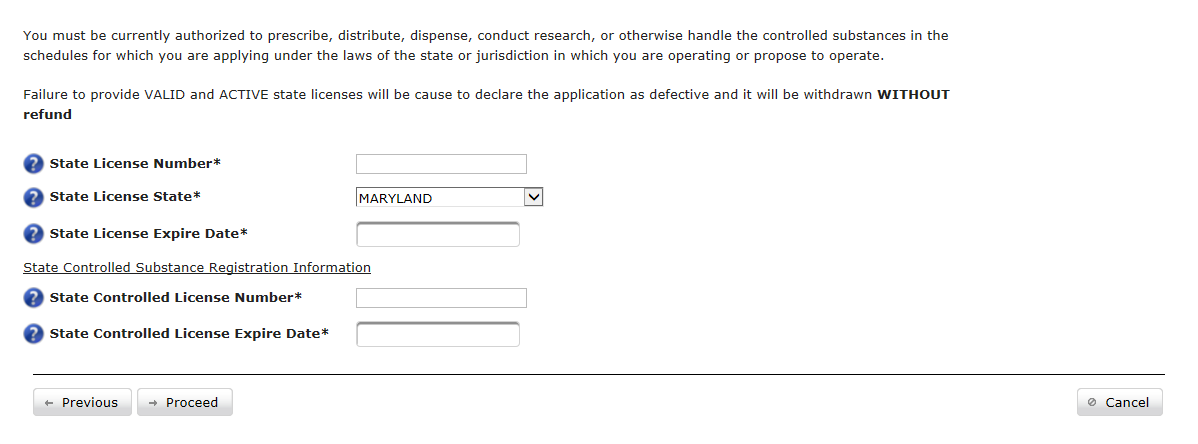 Figure 7: State LicensesState License Number: the license assigned to the registrant by the registrant’s home state.This is a required field for Individuals.The license number must be between 2 and 20 charactersState License State: select the state from the drop-down menu if either blank or different to the one previously selected. This is a required field for Individuals.State License Expire Date: the date on which the license is no longer valid. Click the field to bring up a calendar from which a new date may be selected. This is a required field for Individuals.State Controlled License Number: the Controlled Substance (CS) license number assigned to the registrant by the state in which said registrant conducts business.State Controlled License Expire Date: the date in which the CS license is no longer valid. Click the field to bring up a calendar from which a new date may be selected.Note: the Controlled License fields are not required. However, the web application will issue a warning if the state for which a license is held requires the applicant to hold a controlled license number and no controlled license number is entered.Once the information has been entered, click the                   button to continue to the next page. Background InformationThe next two (2) pages collect liability reporting information.  Liability QuestionsThe four (4) questions that all applicants must answer operate on the assumption that it is better to disclose potentially troubling controlled substance history to the DEA than to have that information be exposed during the requisite investigation.Therefore, registrants are required to report whether any of the following are true:The applicant has been accused of a crime in connection with controlled substances.The applicant has connection with a person or entity that has been accused of a crime related to controlled substances.The applicant’s controlled substance registration has been revoked. The applicant has connection with a person or entity whose controlled substance license has been revoked.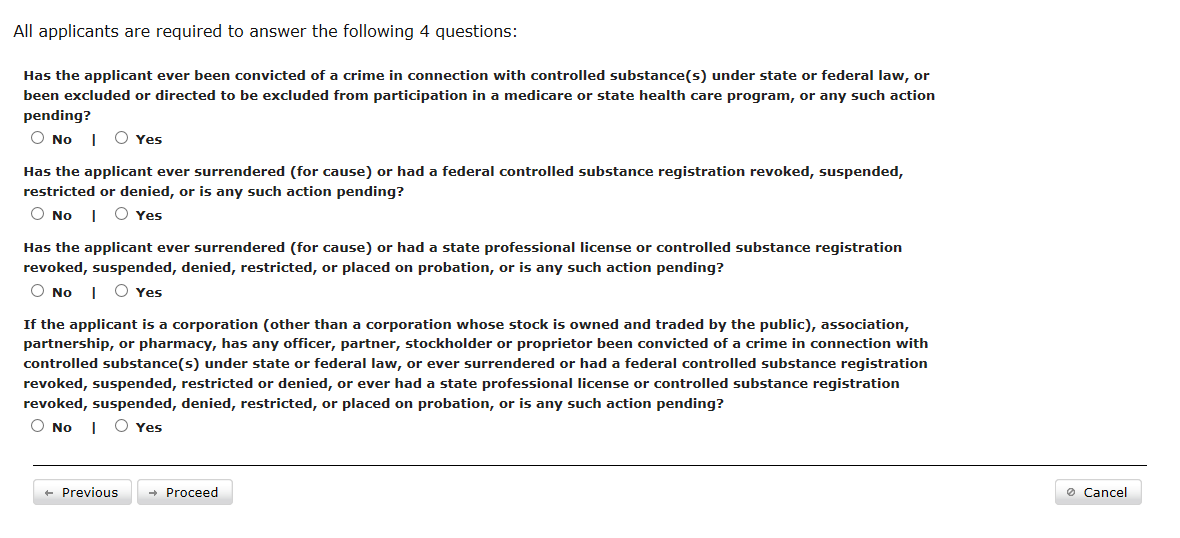 Figure 8: Liability QuestionsIf there are no liabilities to report, select the No radio button for every question.Every question that can be answered in the affirmative should be marked with Yes. If no liabilities were reported, click the                   button to continue and turn to section 2.6. Otherwise, continue to section 2.5.2.Note that clicking the                  button will exit the online application, not just the current page.Liability Question ExplanationsFor every question answered Yes, an explanation must be provided to describe the date, location, nature, and result of the incident.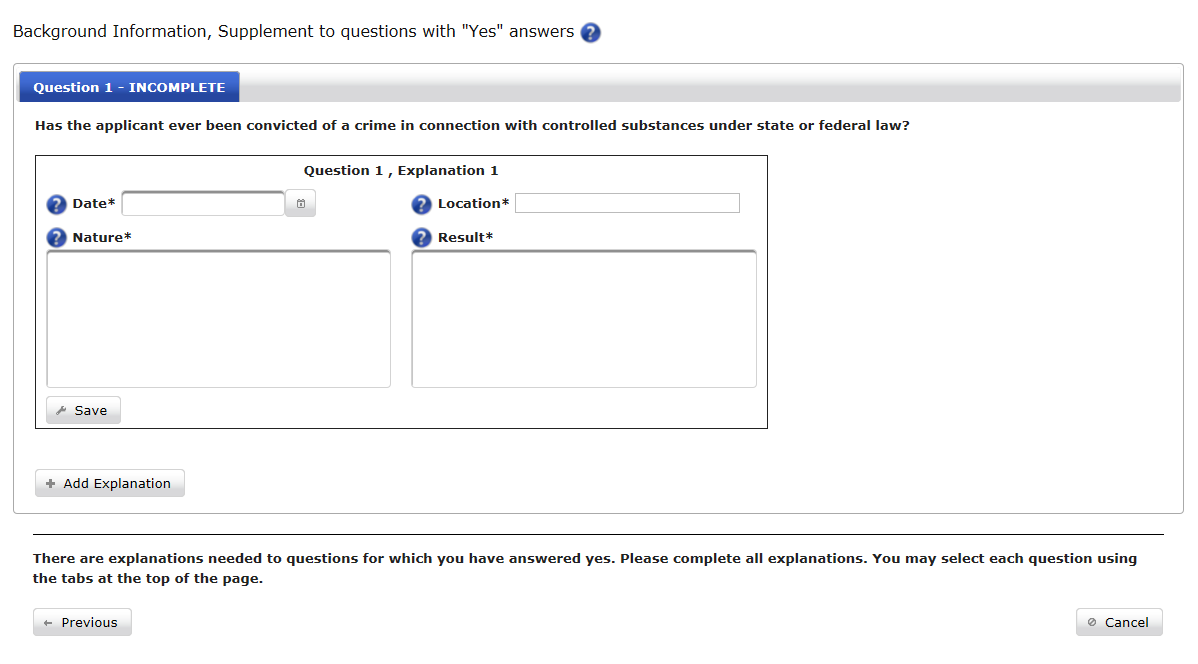 Figure 9: Liability ExplanationDate: the date the incident occurred. Click the calendar icon (       ) to select the correct date from the displayed calendar.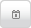 Location: the location in which the incident occurredNature: a detailed description of the incident, including the events leading up to the incident, and the incident itselfResult: the result of the incident as it applies to the applicant’s standing as a DEA registrant.After filling out the fields, click the               button to save the incident data.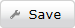 If more than one incident occurred that fits the current liability question, click the                           button.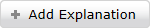 Once every incident has been detailed and saved, the                   button will appear. Click it to continue to the next screen. Note that clicking the                  button will exit the online application, not just the current page.Select Drug CodesManufacturers must specify at least one (1) drug code for every drug schedule requested. Note that clicking the                  button will exit the online application, not just the current page.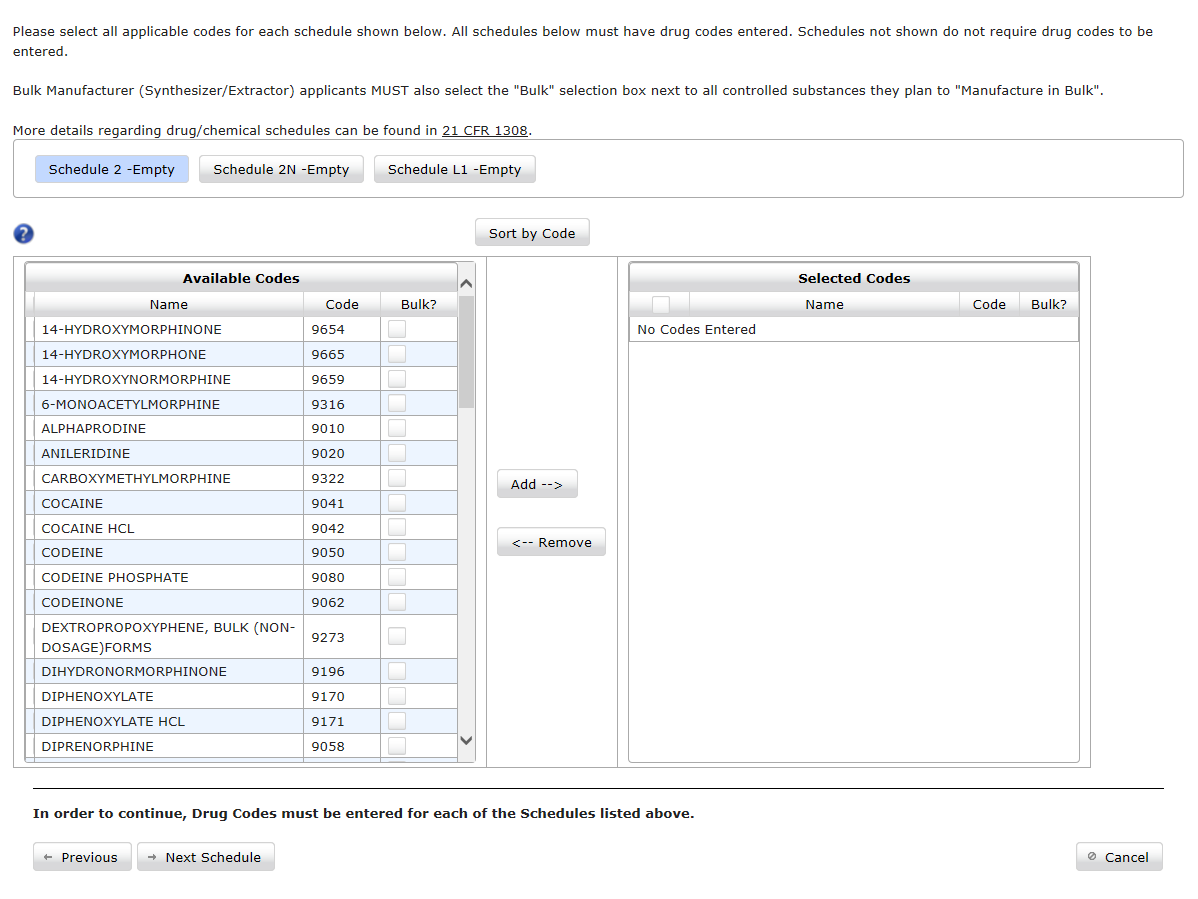 Figure 10: Select Drug CodesComplete the following steps:Select one (1) or more drugs in the Available Codes column.Drugs are selected by clicking directly on the drug’s name.Drugs that will be manufactured in bulk must be indicated by checking the box in the Bulk? Column.Click the                     button to sort the listed substances by drug code. The button will change to                      . 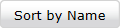 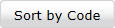 Click the                      button to sort the drugs by name.Click the                button.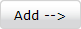 Each selected drug will appear in the Selected Codes column.The word “Empty” will be removed from the Schedule buttons.Remove mistakenly added drug codes by selecting the drug code and clicking the remove    button.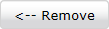    Click the                         button.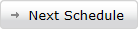 The word “Empty” will be removed from the schedule buttons when at least one drug code from that schedule has been added. For example, the                             button will change to read                     .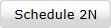 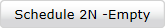 The                  button will appear. Click it to continue to the next screen. Manufacturer DetailsManufacturers must select specific tasks that agree with the overall Drug Schedules chosen. For example, manufacturers that request Schedule II must also choose at least one (1) activity (see below) in Schedule II.No other business activities will see this page.Note that clicking the                  button will exit the online application, not just the current page.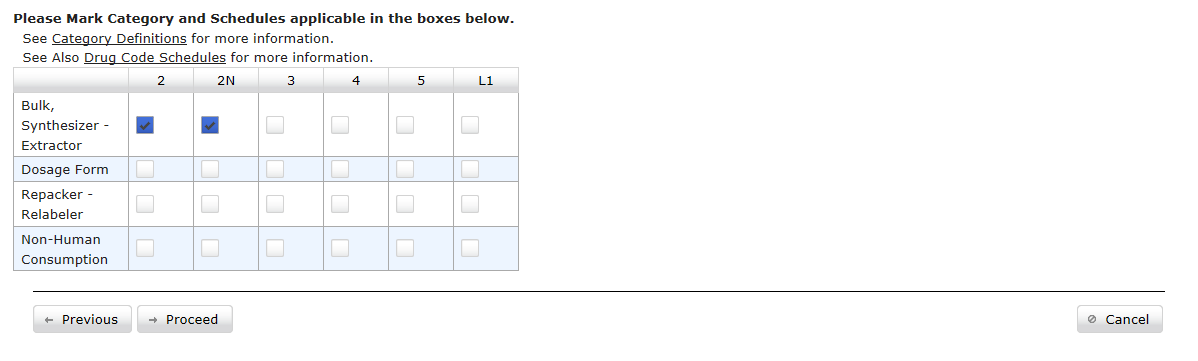 Figure 11: Manufacturer DetailsBulk, Synthesizer - Extractor: select every drug schedule to be involved in the registrant’s bulk synthesis and extraction process.Dosage Form: select every drug schedule to be involved in the registrant’s dosage form manufacture process.Repacker - Relabeler: select every drug schedule to be involved in the packaging/repacking and labeling/relabeling process. Non-Human Consumption: select every drug schedule that will be manufactured for nonhuman consumption. Click the                   button to continue to the next page. Payment InformationPayment Info - Page 1Unless fee exempt, all applicants must pay a non-refundable registration fee. The cost will vary depending on the selected business activity and will be indicated on the screen.Fee exempt registrants will not see this page.Note that clicking the                  button will exit the online application, not just the current page.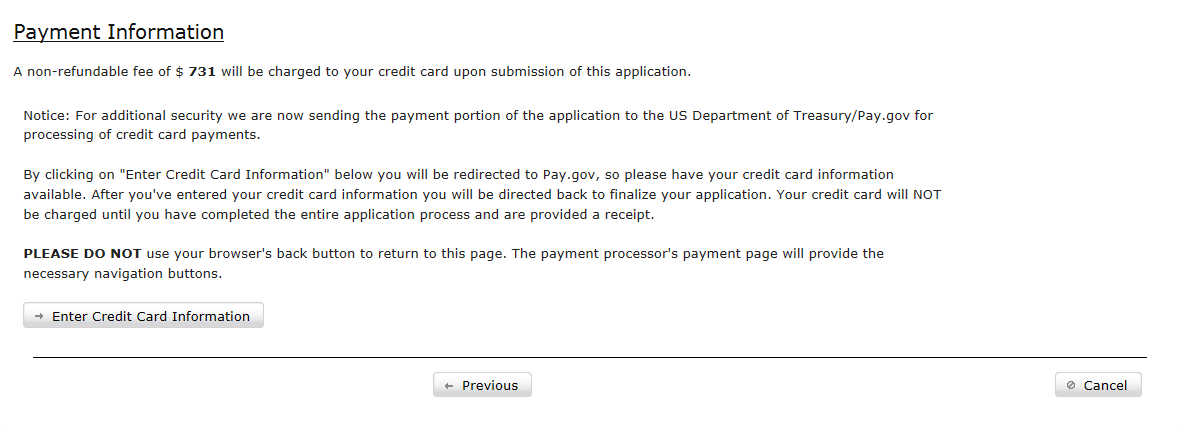 Figure 12: Payment InformationClick the                                              button. The page will redirect to the pay.gov government payment site (see next page). Pay.gov is not owned or maintained by the Office of Information Systems, Diversion Control Division (SID) or the DEA.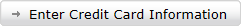 Payment Info - Page 2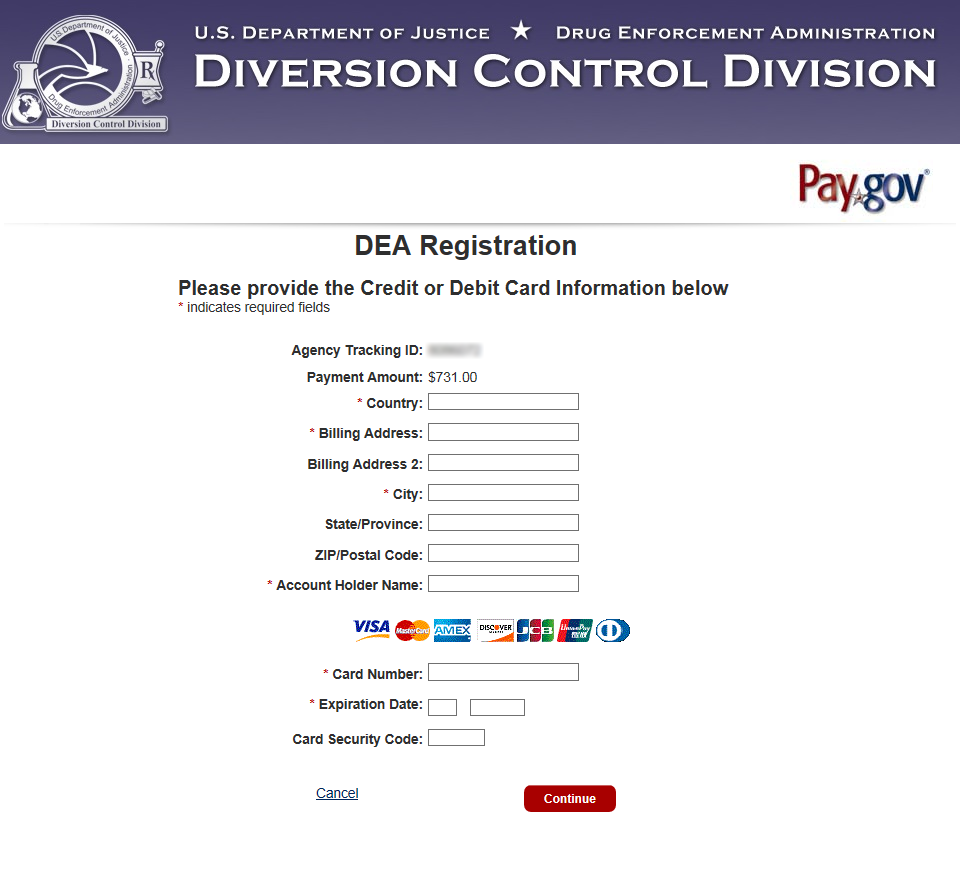 Figure 13: pay.govEnter the following information:Agency Tracking ID: the Tracking ID is a reference ID used by the system.Payment Amount: the amount charged to the applicant. The amount is dependent upon the selected Business Activity and cannot be edited.Country: the country in which the applicant residesBilling Address: the applicant’s billing addressBilling Address 2: the applicant’s additional address information (apartment/suite numbers, etc.), if necessaryCity: the city in which the applicant residesState/Province: the state or province in which the applicant residesZip/Postal Code: the applicant’s postal codeAccount Holder Name: the name as it appears on the credit or debit cardCard Number: the credit card number used to pay for the application feeExpiration Date: the date on which the entered credit card will expireCard Security Code: the three- (3) digit security code found on the back of the cardClick the                  button. 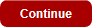 Click the checkbox to confirm all payment information is accurate. Click the                  button.  Pay.gov will return the applicant to the New Application web form.Click Cancel to return to the web form without submitting payment.Note that once the                  button is clicked, the entered card will be charged. All application fees are non-refundable.Review and Submit ApplicationReview the completed information, and submit the application (Figure 14, page 30).Click any              button to make changes to the application, if necessary. 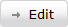 The applicant may choose to answer the following question. In the last 3 years, have you received any medical education training concerning the prescribing or dispensing of opioid substances? The DEA understands your response is strictly voluntary and not part of the application process.To submit the application, enter the name of one of the following in the e-Signature field:The applicant, if an individualA partner of the applicant, if a partnershipAn officer of the applicant, if a corporation, corporate division, association, trust, or other entityClick the                              button.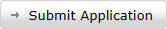 Note that by signing the application, you agree that any information you provide is true and correct. Any information willfully falsified may be subject to legal actions imposed under 21 USC 843(d).The certificate will be delivered as a PDF [Portable Document Format] file.Note that clicking the                  button will exit the online application, not just the current page.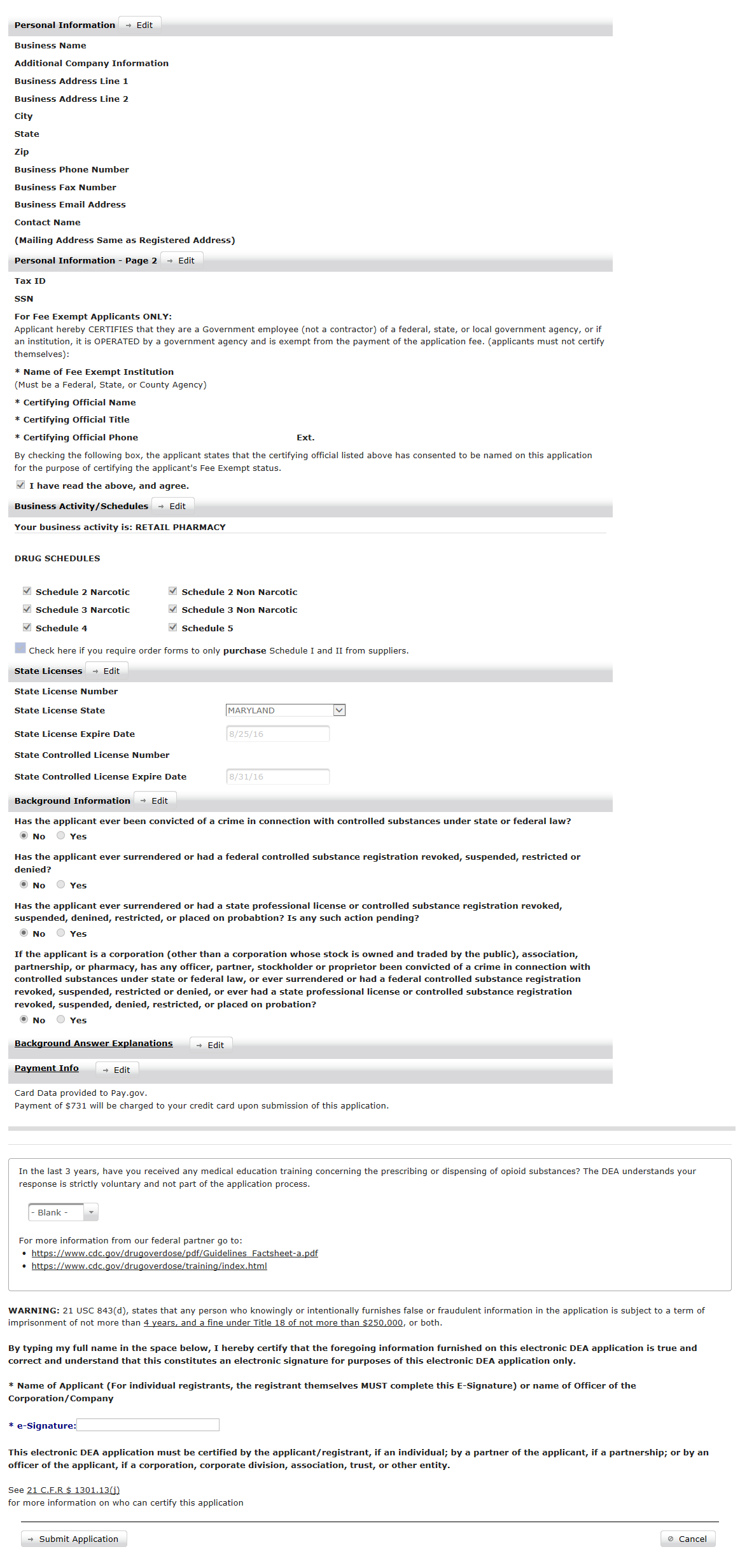 Figure 14: Review and SubmitPrint Certificate and Receipt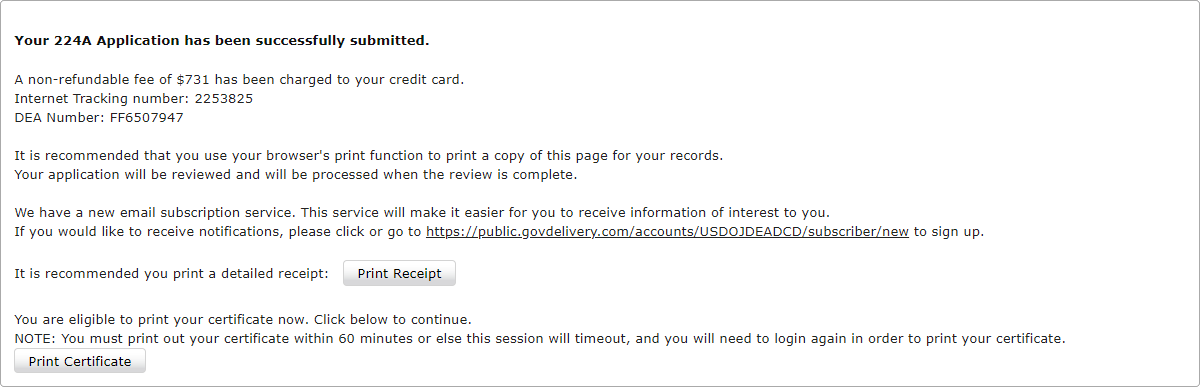 Figure 15: Certificate and ReceiptOnce a submission is complete, the transaction receipt and new certificate may be printed. Note that these actions must occur within 60 minutes of reaching the screen above. The receipt and certificate will not be available after 60 minutes.Click the                      button to print the receipt.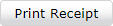 Click the                           button to print the certificate.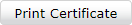 AppendicesBusiness Activity TablePre-Application ChecklistPractitioner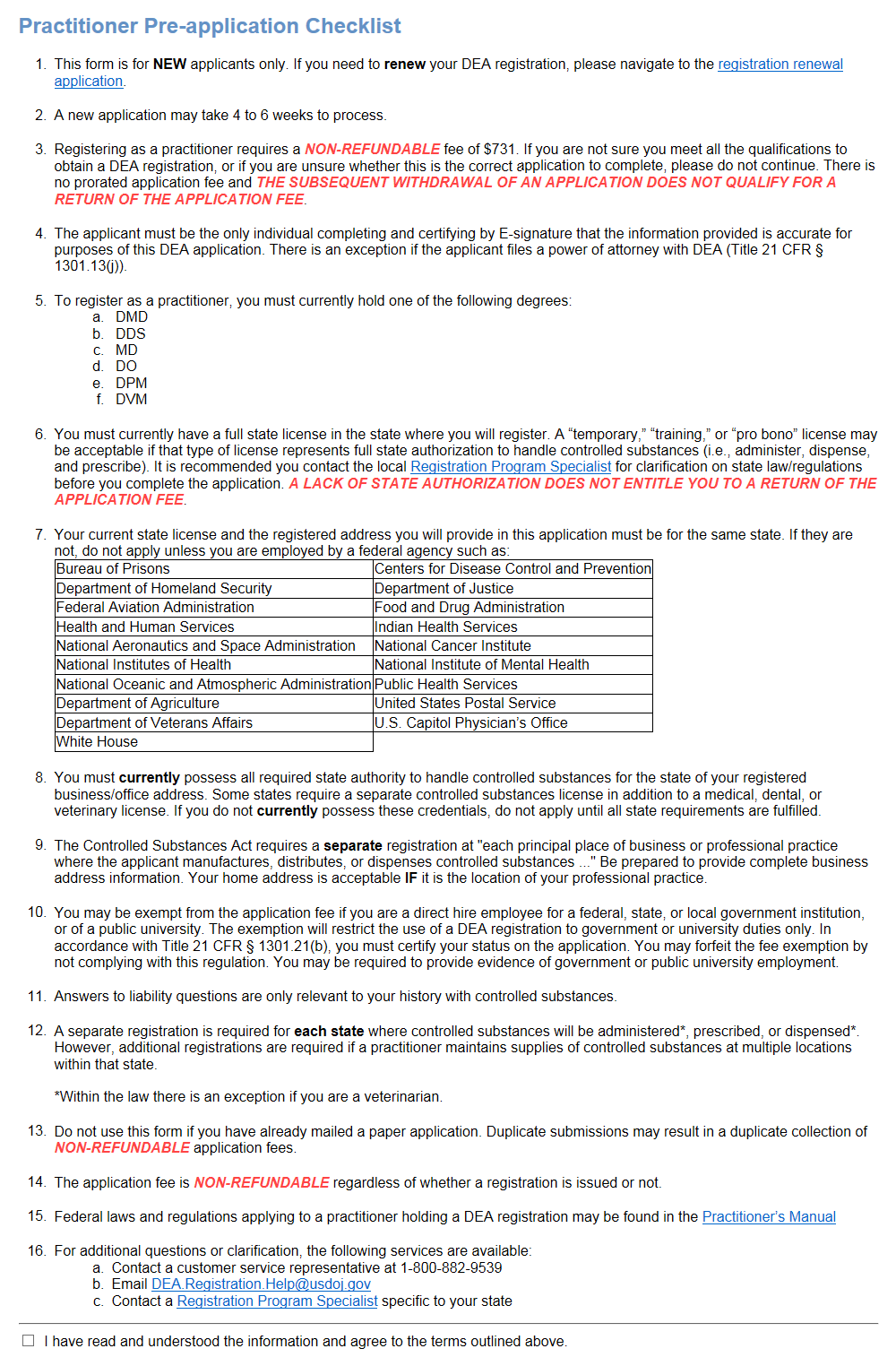 Figure 15: Practitioner ChecklistResearcher I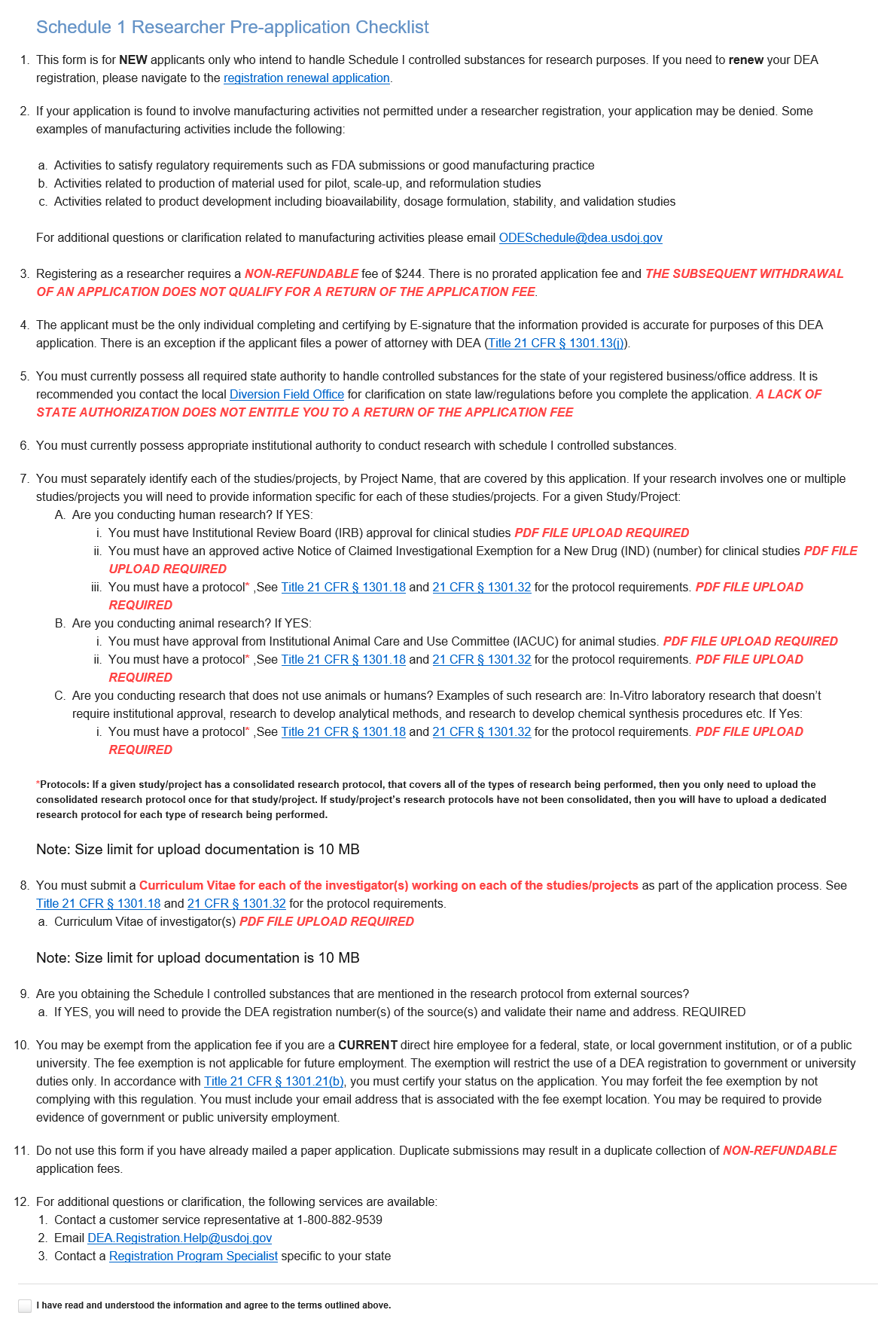 Figure 17: Researcher ChecklistAcronymsRevisionDateSectionDescriptionAuthor1.010/9/2007AllInitial DraftScott M. Roberts2.012/28/2009AllUpdate image headers to account for new website design.Scott M. Roberts3.07/10/2014AllUpdated screenshotsScott M. Roberts4.09/11/2014AllUpdated screenshots for Web 2.0Scott M. Roberts5.09.16.19AllSeparated into dedicated New and Renewal ManualsUpdated for new online applicationChanged all references and acronyms for Office of Diversion Control to Diversion Control DivisionKevin Baker5.12.19.201.3.1.6; 2.1.1; 2.2; 2.4; 2.9; B.2; B.3; C.01.3.1.6
- Added section2.1.1
- Added EMS2.2
- Added notation that not every business activity is available in every state2.4
- Added notation that CS licenses will not appear if not required by that state2.9
- Added sectionB.2, B.3
- Added appendixC.0
- Added new acronymsKevin Baker5.24.14.21SP; 1.3; 1.3.1.6; 2.2.1; 2.2.2; 2.8.1; 2.8.2; A.0; B.2SP- Updated signatories1.3- Updated form order and business activity names to better reflect website1.3.1.6- Deleted Emergency Medical Services (EMS) section2.2.1; 2.2.2; 2.8.1; 2.8.2- Clarified section headers2.8.2- Updated Tracking ID definitionA.0- Updated feesB.2- Deleted EMS sectionAmanda BlakeDocument Name:Controlled Substances Act Online: New ApplicationsUser ManualControlled Substances Act Online: New ApplicationsUser ManualControlled Substances Act Online: New ApplicationsUser ManualPublication Date:April 14, 2021Prepared by:Amanda Blake, ASRC Federal Mission ServicesAmanda Blake, ASRC Federal Mission ServicesAmanda Blake, ASRC Federal Mission ServicesSystem Owner:Anna Pacula, Section ChiefDiversion Technology SectionInformation Systems DivisionDateConcurrence:Scott M. Roberts, ChiefEnterprise Application UnitDiversion Technology SectionInformation Systems DivisionDateProgram Manager:Martin Redd, Section ChiefRegistration and Program Support SectionOffice of Diversion Control RegulatoryDateBusiness ActivityFeeYears ValidForm NumberDescriptionAnalytical Lab$2961225A business or facility who analyzes controlled substances through analytical chemistryCanine Handler$2961225Any individual who works with trained police dogs in the detection of illegally possessed controlled substancesCentral Fill Pharmacy$8883224A pharmacy permitted by the state in which it is located to prepare controlled substances orders for dispensing, pursuant to a valid prescription transmitted to it by a registered retail pharmacy and to return the labeled and filled prescriptions to the retail pharmacy for delivery to the ultimate userChemical Distributor$1,8501510A grocery store, general merchandise store, drug store, or other entity or person whose activities as a distributor relating to drug products containing pseudoephedrine or phenylpropanolamine are limited almost exclusively to sales for personal use, both in number of sales and volume of sales, either directly to walk-in customers or in face-to-face transactions by direct salesChemical Exporter$1,8501510A regulated person, who as the principal party in interest in the export transaction, has the power and responsibility for determining and controlling the sending of the listed chemical out of the United States.Chemical Importer$1,8501510A regulated person, who as the principal party in interest in the import transaction, has the power and responsibility for determining and controlling the bringing in or introduction of the listed chemical into the United States.Chemical Manufacturer$3,6991510A business or facility who manufactures a listed chemical, whether under a registration as a manufacturer or under authority of registration as a researcher or chemical analyst.Chempack/SNS Distributor$1,8501225A business or facility authorized to distribute self-centralized units placed in centralized locations with controlled substances (chempacks) from the SNS to enable first responders to quickly administer those lifesaving substancesCompounder$2961363The business activity that engages in maintenance or detoxification treatment who also mixes, prepares, packages or changes the dosage form of a narcotic drug listed in Schedules II, III, IV or V for use in maintenance or detoxification treatment by another narcotic treatment programDetoxification$2961363The business activity that dispenses, either short- or long-term, a narcotic drug in decreasing doses to an individual in order to alleviate adverse physiological or psychological effects incident to withdrawal from the continuous or sustained use of a narcotic drug for the purposes of bringing the individual to a narcotic drug-free state within such period of timeDistributor$1,8501225A business or facility who does not administer or dispense controlled substances but delivers a controlled substance or listed chemical to another entity registered with the DEAEmergency Medical Services$8883224An organization that provides EMS only. This includes an organization that is governmental, nongovernmental, private, or volunteer-based; provides emergency medical services by ground, air, or otherwise; and is authorized by the State in which the organization is providing such services to provide emergency medical care, including the administering of controlled substances, to members of the general public on an emergency basis.Exporter$1,8501225A regulated person, who as the principal party in interest in the export transaction, has the power and responsibility for determining and controlling the sending of the controlled substance out of the United StatesHospital/Clinic$8883224A hospital or other person (other than an individual) licensed, registered, or otherwise permitted, by the United States or the jurisdiction in which it practices, to dispense a controlled substance in the course of professional practice but does not include a pharmacyHospital/Clinic — Military$03224A military hospital or other person (other than an individual) licensed, registered, or otherwise permitted, by the United States or the jurisdiction in which it practices, to dispense a controlled substance in the course of professional military practice, but does not include a pharmacyImporter$1,8501225A regulated person who, as the principal party in interest in the import transaction, has the power and responsibility for determining and controlling the bringing in or introduction of the controlled substance into the United StatesImporter
(C I, II)$1,8501225Any person who imports, or who acts as an import broker for importation of List I and List II chemicalsMaintenance$2961363The business activity that dispenses for a period in excess of 21 days a narcotic drug in the treatment of an individual for dependence upon heroin or other morphine-like drugManufacturer$3,6991225A business or facility who manufactures a drug or other substance, whether under a registration as a manufacturer or under authority of registration as a researcher or chemical analystManufacturer (Bulk)$3,6991225A business or facility who manufactures a drug or other substance in bulk quantity, whether under a registration as a manufacturer or under authority of registration as a researcher or chemical analystMLP — Ambulance Service$8883224Any individual that works for a ground ambulance vehicle service with the provision of medically necessary supplies and services including an ALS assessment or at least one ALS interventionMLP — Animal Shelter$8883224Any individual that uses controlled substances in the licensed care of animals within a private or state-run facility intended for the care of lost, abandoned, or surrendered animalsMLP — Physician Assistant $8883224Any individual licensed as a PA. PAs in Kentucky, Puerto Rico, and US Virgin Islands may not prescribe controlled substances.MLP — Certified Chiropractor$8883224Any individual certified and licensed to diagnose and treat mechanical disorders of the musculoskeletal system, and prescribe drugs related to such treatmentMLP — Doctor of Oriental Medicine$8883224Any practitioner of non–traditional medicine of predominantly Eastern origin. This does not include general practitioners or any other business activity that specializes in traditional Western medicine.MLP — DOD Contractor$03224An individual practitioner, other than a physician, dentist, veterinarian, or podiatrist, who is licensed, registered, or otherwise permitted by the United States and contracted with the DOD to dispense a controlled substance in the course of professional practice. All business activities are authorized only to dispense controlled substances by the State in which they practice.MLP — Euthanasia Technician$8883224Any individual that employs pharmacological methods, including the injection of drugs and gases, in the euthanization of an animalMLP — Homeopathic Technician$8883224Any individual who prescribe controlled substances and listed chemicals in the practice of homeopathic medicineMLP — Medical Psychologist$8883224Any individual applying the application of psychological principles to the practice of medicine if both physical and mental disordersMLP — Military$03224An individual practitioner, other than a physician, dentist, veterinarian, or podiatrist, who is licensed, registered, or otherwise permitted by the United States Military to dispense a controlled substance in the course of professional practiceMLP — Naturopathic Physician$8883224Any individual who prescribes controlled substances in the course of alternative, or naturopathic, medicineMLP — Nurse Practitioner$8883224Any APRN educated with the knowledge base and decision-making skills to treat medical conditions without the supervision of a doctorMLP — Nursing Home$8883224Any private care facility providing residential accommodations with health care, especially for elderly peopleMLP — Optometrist$8883224Any medically-trained individual licensed to deliver primary, secondary, and tertiary eye careMLP — Physician Assistant$8883224Any nationally-certified and state-licensed medical professional able to prescribe medicationMLP — Registered Pharmacist$8883224Any individual with a license to practice the preparation, composition, and dispensation of drugs pursuant to a valid prescriptionPharmacy — Military$03224An entity permitted to prepare controlled substance orders for dispensing, pursuant to a valid prescription for the United States Military and its personnelPractitioner$8883224A physician, dentist, veterinarian, or other individual licensed, registered, or otherwise permitted, by the United States or the jurisdiction in which he/she practices, to dispense a controlled substance in the course of professional practice, but does not include a pharmacist, a pharmacy, or an institutional practitionerPractitioner — DOD Contractor$03224A physician, dentist, veterinarian, or other individual licensed, registered, or otherwise permitted, by the United States and contracted with the DOD to dispense a controlled substance in the course of professional practice but does not include a pharmacist, a pharmacy, or an institutional practitionerPractitioner — Military$03224A military physician, dentist, veterinarian, or other individual licensed, registered, or otherwise permitted, by the United States Military to dispense a controlled substance in the course of professional practice but does not include a pharmacist, a pharmacy, or an institutional practitionerResearcher
(I)$2961225Any individual who conducts diligent and systematic inquiry or investigation into controlled substances listed in schedule IResearcher
(II-IV)$2961225Any individual who conducts diligent and systematic inquiry or investigation into controlled substances listed in schedules II-VRetail Pharmacy$8883224An entity permitted by the state in which it is located to prepare controlled substance orders for dispensing, pursuant to a valid prescriptionReverse Distributor$1,8501225A person registered with the Administration to acquire controlled substances from another registrant or law enforcement for the purpose of return to the registered manufacturer or another registrant authorized by the manufacturer to accept returns on the manufacturer's behalf; or destructionTeaching Institution$8883224A physical location where medicine is taught under the authority of a State accredited college or universityAcronymDescriptionALSAdvanced Life SupportAPRNAdvanced Practice Registered NurseCSControlled SubstanceCSAControlled Substances ActDEADrug Enforcement AdministrationDODDepartment of DefenseEMSEmergency Medical ServicesMLPMid-Level PractitionerNPINational Provider IdentificationPAPhysician AssistantPDFPortable Document FormatSNSStrategic National StockpileSSNSocial Security Number